Prolongement de la séance du mardi 30 avrilÉquations (1). Niveau 3eExercice 1 :Écrire une équation exprimant que le périmètre du quadrilatère ci-dessous est égal à 25cm.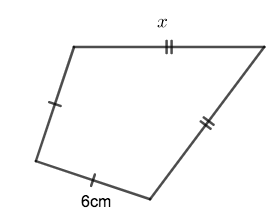 Exercice 2 :En ajoutant un nombre et son triple, je trouve 240. Quel est ce nombre ? Exercice 3 : Exercice 4 : Résoudre les équations suivantes :                 1) 2 = 3              2) - 4  + 2 = 0Résoudre les équations suivantes :                 1) 2 + 2 = 3           2) - 4  + 2 = 2 - 1Résoudre les équations suivantes :                 1) 2 = 5              2) 4  + 2 = 4Résoudre les équations suivantes :2 – 3 = 4 +  + 4 = - 4 - 3Voici un programme de calcul : Choisir un nombreMultiplier par -4Ajouter 2Si on choisit 2, quel résultat obtient-on ?Si on choisit -3, quel résultat obtient-on ?Écrire une expression qui traduit ce programme de calcul.Voici un programme de calcul : Choisir un nombreSoustraire 7Multiplier le résultat par -5.Si on choisit 2, quel résultat obtient-on ?Si on choisit -1, quel résultat obtient-on ?Écrire une expression qui traduit ce programme de calcul.